Модель непрерывного профессионального сопровождения обучающихся с умственной отсталостью (интеллектуальными нарушениями) на 2023-2024 уч.г.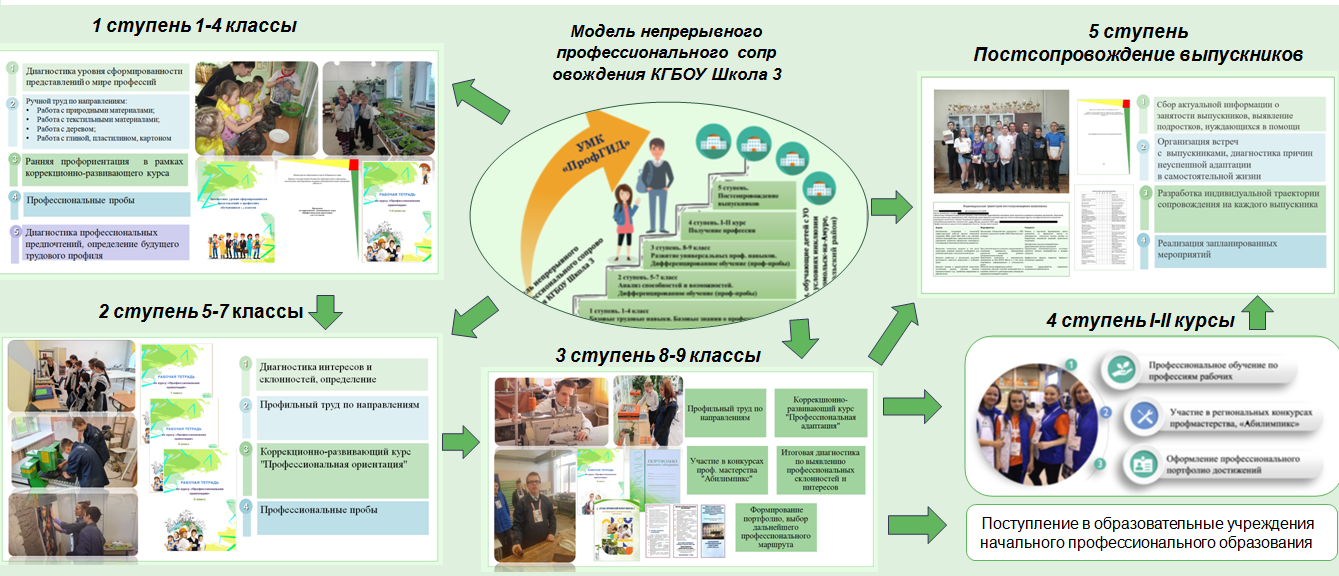 Модель непрерывного профессионального сопровождения обучающихся с умственной отсталостью (интеллектуальными нарушениями)Цель: создать условия для успешного профессионального становления обучающихся с интеллектуальными нарушениямиНовые направления работы:Реализация единой модели профминимума  (основной уровень): курс занятий «Россия – мои горизонты», участие в мероприятиях практико-ориентированного модуля: профессиональные пробы, экскурсии и мастер-классы в организации СПО, уроки общеобразовательного цикла, включающие элемент значимости учебного предмета для профессиональной деятельности (технология, биология, основы социальной жизни).Реализация коррекционных курсов «Профессиональная адаптация» по материалам проекта УМК «ПрофиВОХ»Открытие на базе школы специализированных классов аграрного направления «Агрокласс» Постсопровождение выпускников. Ключевые мероприятия года:Участие во всероссийском проекте «Билет в будущее» обучающихся с умственной отсталостью, в том числе обучающихся на инклюзии.Организация и проведение краевого семинара-практикума для ОУ, реализующих инклюзивное образование г. Комсомольска-на Амуре и Комсомольского района «Современные технологии психолого-педагогического сопровождения обучающихся с интеллектуальными нарушениями, в том числе с ТМНР в условиях общеобразовательного учреждения»Конкурс профессионального мастерства среди людей с ограниченными возможностями здоровья «Абилимпикс»Организация и проведение краевого семинара-практикума по вопросам профессиональной ориентации, организации постсопровождения выпускников с интеллектуальными нарушениями, обучающихся в условиях инклюзивного образованияКраевой конкурс концертных программ «Ступенька к успеху».Организация и проведение Дня открытых дверей для выпускников с интеллектуальными нарушениями, в том числе обучающихся в условиях инклюзии, с приглашением специалистов различного профиля (Специалистов службы социальной поддержки города и Комсомольского района; юридических служб; ЦЗН; медицинских работников (врач-гинеколог, нарколог); представителей СПО).Реализация адаптированной дополнительной общеобразовательной общеразвивающей программы (АДООП) по направлению «Агрокласс» на параллелях 2, 3, 6 классов.0 ступень. Ранняя помощь детям от 0 до 3 лет1 ступень. 1-4 класс2 ступень. 5-7 класс3 ступень. 8-9 класс4 ступень. I-II курс5 ступень. Постсопровождение выпускниковЗадачиОказание помощи семьям, воспитывающим детей с риском возникновения нарушений в развитии;Оказание ранней коррекционно-педагогической помощи ребенку;Осуществление социально-психологического и консультативного сопровождения родителей;Обеспечение преемственности ранней помощи и помощи в дошкольном возрасте.Сформировать(воспитать) устойчивый и живой интерес к миру труда и профессий;позитивное и уважительное отношение к трудовой деятельностиэлементарные представления о многообразии профессий;первичные (элементарно-базовые) умения объективного оценивания своих собственные силы, возможностей, способностей, выделять и опираться на позитивные качества личности.Обучить навыкам составления индивидуальной формулы картины профессий;Научить осознавать возможные ошибки в выборе профессии;Научить анализировать свои индивидуальные способности и предпочтения;Сформировать адекватную самооценку, уверенность в себе, навыки анализа перспектив личностного развития.Сформироватьобраз подходящей профессии, в соответствии с критериями ее доступности и реальностимотивацию достижения успехауниверсальные профессиональные компетенции.Познакомить со специфическими особенностями конкретных выбираемых специальностей;Сформировать ценности самообразования и саморазвития в профессионально- предпочитаемой сфере;Сформировать универсальные профессиональные компетенции;Совершенствовать способности самопрезентации, навык составления резюме.Поддержание связи с выпускниками по средствам мессенджеров, телефонной связи Психологическая помощь не трудоустроенным выпускникамПомощь в организации переподготовке по актуальным направлениям занятостиИндивидуальный маршрут занятости.Планируемый результатРаннее выявление детей с ОВЗФормирование жизненно важных базовых навыковРаннее начало коррекцииУчащиеся имеютустойчивый и живой интерес к миру труда и профессий;позитивное и уважительное отношение к трудовой деятельности;Элементарные представления о многообразии профессий; Обладают первичными умениями объективно оценивать свои собственные силы, возможности, способности, выделяют и опираются на позитивные качества личности.Учащиеся владеют навыками составления индивидуальной формулы картины профессий;Осознают возможные ошибки в выборе будущей профессии;Умеют анализировать свои индивидуальные способности и предпочтения;Учащиеся адекватно оценивают себя и уровень притязаний, владеют навыками анализа перспектив личностного развития.Учащиеся	имеют устойчивый и подходящий образ будущей профессии в соответствии с критериями доступности и реальности;Учащиеся мотивированы на достижение успеха в профессиональной деятельностиУчащиеся овладели универсальными профессиональными компетенциямиУчащиеся знакомы со специфическими особенностями выбранной специальности;У выпускников сформированы ценности самообразования и саморазвития в профессионально- предпочитаемой сфере;Сформированы универсальные профессиональные компетенции;Выпускники владеют навыком самопрезентации, составления резюме.Занятость/трудоустройство выпускников с умственной отсталостью (интеллектуальными нарушениями).Субъекты реализации (кадровое обеспечение)Специалисты службы ранней помощи.Заместители директора по УВР и ВР, учитель начальных классов, воспитатель, специалисты службы сопровождения, профориентатор, родительский комитет, совет обучающихся.Заместители директора по УВР и ВР, классный руководитель, учителя предметники, учителя трудового обучения, воспитатель, специалисты службы сопровождения, профориентатор, родительский комитет, совет обучающихся.Заместители директора по УВР и ВР, классный руководитель, учителя предметники, учителя трудового обучения, специалисты службы сопровождения, профориентатор, родительский комитет, совет обучающихся.Заместители директора по УВР и ВР, классный руководитель, учителя предметники, мастер производственного обучения, специалисты службы сопровождения, родительский комитет, совет обучающихся.Специалисты «Центра развития профессиональных компетенций»,специалисты службы сопровождения, классные руководители выпускных классов, сетевые партнерыТрудовое обучение и проф. подготовкаПрограмма индивидуального сопровождения ребенка и семьи;создание благоприятных условий для гармоничного развития детей в соответствии с их возрастными, индивидуальными особенностями, склонностями развития и творческим потенциалом каждого ребёнка, как субъекта отношений с самим собой, другими детьми, взрослыми и миром; а также с учетом его особых образовательных потребностей1-3 класс: ручной труд, 4 класс: профессиональные пробы, классы самоопределения;Коррекционный курс «Профессиональная ориентация», экскурсии;Система кружков и мероприятий направленная на всестороннее развитие личности;Служба психолого-педагогического сопровожденияДифференцированное обучение по видам труда: «Швейное дело», «Обувное дело», «МОП (дворник, санитарка-мойщица)», «Художественный труд (бисероплетение, вышивание, резьба по дереву», «РЗХ для классов ТМНР», «Столярное дело (столярный парк)», «Цветоводство. Декоративное садоводство», « Животноводство (кролиководство)», «Овощеводство», «Штукатурно-малярные работы», «Картонажно-переплётное дело»;Внеурочная деятельность и доп. образование: «Художественный дизайн», «Резьба по дереву», «Рукодельница», «Бисероплетение», «Я-волонтер») реализация коррекционных курсов «Профессиональная ориентация»Конкурс профессионального мастерства «Город мастеров» в формате компетенций Абилимпикс на базе ОУСлужба психолого-педагогического сопровождения6-7 классы участие во всероссийском проекте «Билет в будущее»Реализация мероприятий единой модели профминимума (основной уровень)Дифференцированное обучение по видам труда: «Швейное дело», «Обувное дело», «МОП (дворник, санитарка-мойщица)», «Художественный труд (бисероплетение, вышивание, резьба по дереву», «РЗХ для классов ТМНР», «Столярное дело (столярный парк)», «Цветоводство. Декоративное садоводство», « Животноводство (кролиководство)», «Овощеводство», «Штукатурно-малярные работы», «Картонажно-переплётное дело»;Внеурочная деятельность и доп. образование: «Художественный дизайн», «Резьба по дереву», «Рукодельница», «Бисероплетение», «Я-волонтер»)  Реализация коррекционных курсов «Профессиональная адаптация» по материалам проекта УМК "ПрофиВОХ" Конкурс профессионального мастерства «Город мастеров» в формате компетенций Абилимпикс на базе ОУСлужба психолого-педагогического сопровожденияучастие во всероссийском проекте «Билет в будущее»Реализация мероприятий единой модели профминимума (основной уровень)Овладение специальностью: «Штукатур. Маляр. Облицовщик-плиточник», «Рабочий зеленого хозяйства: «Цветоводство», «Животноводство (кролиководство)», «Овощеводство»», «Столяр строительный», «Упаковщик. Укладчик», «Слесарь по ремонту автомобилей».Внеурочная деятельность и дополнительное образование (реализация программ по направлениям «Художественный дизайн», «Резьба по дерево», «Рукодельница», «Бисероплетение», «Я-волонтер»)Конкурс профессионального мастерства «Город мастеров» в формате компетенций Абилимпикс на базе ОУСлужба психолого-педагогического сопровожденияСоциализация не трудоустроенных привлечение к школьным мероприятиям (в т.ч. для ТМНР)Организация самозанятости на базе школы и домаСоздание информационных материалов: агитки, инфографика, социальные ролики и т.д. для нетрудоустроенных, для общества, для работодателейПоиск партнеров: предприятия, органы гос. поддержки, некоммерческие организацииОрганизация взаимодействия и партнерстваОрганизация взаимодействия и партнерстваОрганизация взаимодействия и партнерстваОрганизация взаимодействия и партнерстваОрганизация взаимодействия и партнерстваОрганизация взаимодействия и партнерстваОрганизация взаимодействия и партнерстваОбщественные организации помощи инвалидам: ХК ОО «Маяк надежды». Региональный реабилитационный центр. Организациидополнительного образования: ЦВР «Юность». Производственные предприятия города: ДОУ №100, №109, №96, ООО «Миледи», ООО «ТехноТренд ДВ», ООО «СК Эволон», МУП «Спецавтохозяйство», «Оранжерея», «Питомник», КГБУ «Комсомольская-н/А набережная р. Амур, ЗОО Центр «Питон», ОО «Зооспас», Админ. Пос. Пивань. Управление образования. КГБУЗ «Комсомольский-на-Амуре специализированный дом ребёнка». МОУ СОШ №50. Центр образования «Открытие», КГБ ПОУ ККТиСОбщественные организации помощи инвалидам: ХК ОО «Маяк надежды». Региональный реабилитационный центр. Организациидополнительного образования: ЦВР «Юность». Производственные предприятия города: ДОУ №100, №109, №96, ООО «Миледи», ООО «ТехноТренд ДВ», ООО «СК Эволон», МУП «Спецавтохозяйство», «Оранжерея», «Питомник», КГБУ «Комсомольская-н/А набережная р. Амур, ЗОО Центр «Питон», ОО «Зооспас», Админ. Пос. Пивань. Управление образования. КГБУЗ «Комсомольский-на-Амуре специализированный дом ребёнка». МОУ СОШ №50. Центр образования «Открытие», КГБ ПОУ ККТиСОбщественные организации помощи инвалидам: ХК ОО «Маяк надежды». Региональный реабилитационный центр. Организациидополнительного образования: ЦВР «Юность». Производственные предприятия города: ДОУ №100, №109, №96, ООО «Миледи», ООО «ТехноТренд ДВ», ООО «СК Эволон», МУП «Спецавтохозяйство», «Оранжерея», «Питомник», КГБУ «Комсомольская-н/А набережная р. Амур, ЗОО Центр «Питон», ОО «Зооспас», Админ. Пос. Пивань. Управление образования. КГБУЗ «Комсомольский-на-Амуре специализированный дом ребёнка». МОУ СОШ №50. Центр образования «Открытие», КГБ ПОУ ККТиСОбщественные организации помощи инвалидам: ХК ОО «Маяк надежды». Региональный реабилитационный центр. Организациидополнительного образования: ЦВР «Юность». Производственные предприятия города: ДОУ №100, №109, №96, ООО «Миледи», ООО «ТехноТренд ДВ», ООО «СК Эволон», МУП «Спецавтохозяйство», «Оранжерея», «Питомник», КГБУ «Комсомольская-н/А набережная р. Амур, ЗОО Центр «Питон», ОО «Зооспас», Админ. Пос. Пивань. Управление образования. КГБУЗ «Комсомольский-на-Амуре специализированный дом ребёнка». МОУ СОШ №50. Центр образования «Открытие», КГБ ПОУ ККТиСОбщественные организации помощи инвалидам: ХК ОО «Маяк надежды». Региональный реабилитационный центр. Организациидополнительного образования: ЦВР «Юность». Производственные предприятия города: ДОУ №100, №109, №96, ООО «Миледи», ООО «ТехноТренд ДВ», ООО «СК Эволон», МУП «Спецавтохозяйство», «Оранжерея», «Питомник», КГБУ «Комсомольская-н/А набережная р. Амур, ЗОО Центр «Питон», ОО «Зооспас», Админ. Пос. Пивань. Управление образования. КГБУЗ «Комсомольский-на-Амуре специализированный дом ребёнка». МОУ СОШ №50. Центр образования «Открытие», КГБ ПОУ ККТиСОбщественные организации помощи инвалидам: ХК ОО «Маяк надежды». Региональный реабилитационный центр. Организациидополнительного образования: ЦВР «Юность». Производственные предприятия города: ДОУ №100, №109, №96, ООО «Миледи», ООО «ТехноТренд ДВ», ООО «СК Эволон», МУП «Спецавтохозяйство», «Оранжерея», «Питомник», КГБУ «Комсомольская-н/А набережная р. Амур, ЗОО Центр «Питон», ОО «Зооспас», Админ. Пос. Пивань. Управление образования. КГБУЗ «Комсомольский-на-Амуре специализированный дом ребёнка». МОУ СОШ №50. Центр образования «Открытие», КГБ ПОУ ККТиСОбщественные организации помощи инвалидам: ХК ОО «Маяк надежды». Региональный реабилитационный центр. Организациидополнительного образования: ЦВР «Юность». Производственные предприятия города: ДОУ №100, №109, №96, ООО «Миледи», ООО «ТехноТренд ДВ», ООО «СК Эволон», МУП «Спецавтохозяйство», «Оранжерея», «Питомник», КГБУ «Комсомольская-н/А набережная р. Амур, ЗОО Центр «Питон», ОО «Зооспас», Админ. Пос. Пивань. Управление образования. КГБУЗ «Комсомольский-на-Амуре специализированный дом ребёнка». МОУ СОШ №50. Центр образования «Открытие», КГБ ПОУ ККТиС